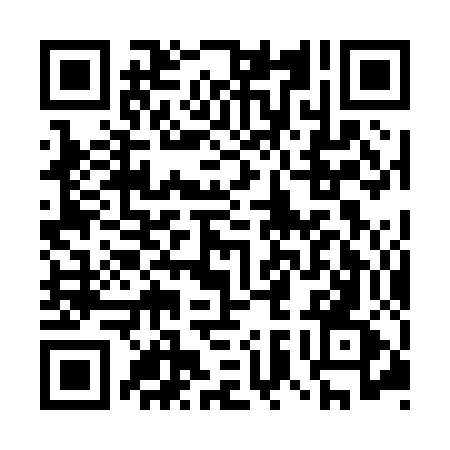 Ramadan times for Nieuw Nickerie, SurinameMon 11 Mar 2024 - Wed 10 Apr 2024High Latitude Method: NonePrayer Calculation Method: Muslim World LeagueAsar Calculation Method: ShafiPrayer times provided by https://www.salahtimes.comDateDayFajrSuhurSunriseDhuhrAsrIftarMaghribIsha11Mon5:475:476:5612:584:127:007:008:0512Tue5:465:466:5512:574:117:007:008:0513Wed5:465:466:5512:574:106:596:598:0514Thu5:465:466:5512:574:106:596:598:0415Fri5:455:456:5412:574:096:596:598:0416Sat5:455:456:5412:564:086:596:598:0417Sun5:445:446:5312:564:076:596:598:0418Mon5:445:446:5312:564:076:596:598:0419Tue5:435:436:5212:564:066:596:598:0420Wed5:435:436:5212:554:056:596:598:0421Thu5:425:426:5112:554:046:586:588:0422Fri5:425:426:5112:554:036:586:588:0323Sat5:415:416:5012:544:036:586:588:0324Sun5:415:416:5012:544:026:586:588:0325Mon5:405:406:5012:544:016:586:588:0326Tue5:405:406:4912:534:006:586:588:0327Wed5:395:396:4912:533:596:586:588:0328Thu5:395:396:4812:533:586:586:588:0329Fri5:385:386:4812:533:576:576:578:0330Sat5:385:386:4712:523:566:576:578:0331Sun5:375:376:4712:523:556:576:578:021Mon5:375:376:4612:523:546:576:578:022Tue5:365:366:4612:513:536:576:578:023Wed5:365:366:4512:513:526:576:578:024Thu5:355:356:4512:513:526:576:578:025Fri5:355:356:4512:503:536:566:568:026Sat5:345:346:4412:503:536:566:568:027Sun5:345:346:4412:503:546:566:568:028Mon5:335:336:4312:503:546:566:568:029Tue5:335:336:4312:493:556:566:568:0210Wed5:325:326:4212:493:556:566:568:02